
СОВЕТ  ДЕПУТАТОВДОБРИНСКОГО МУНИЦИПАЛЬНОГО РАЙОНАЛипецкой области21-я сессия VI-го созываРЕШЕНИЕ15.08.2017г.                                      п.Добринка	                                       №171-рсО внесении изменений в Положение «Об оплате труда работников районных муниципальных учреждений»Рассмотрев обращение администрации Добринского муниципального района о внесении изменений в Положение «Об оплате труда работников районных муниципальных учреждений», принятого решением Совета депутатов Добринского муниципального района от 13.10.2010г. №268-рс (с внесенными изменениями решениями Совета депутатов Добринского муниципального района от: 23.11.2010г. №283-рс;  24.12.2010г. №296-рс;    22.06.2011г. №332-рс; 09.09.2011г. №347-рс; 18.11.2011г. №359-рс;  27.12.2011г. №374-рс; 12.10.2012г.№428-рс; 25.01.2013г. №453-рс;  27.02.2013г. №462-рс; 24.07.2013г. №487-рс, 18.12.2013г. №26-рс, 18.02.2014г. 36-рс, 24.09.2014г. №75-рс, 24.12.2014г.№93-рс, 15.12.2016г. №118-р, 04.04.2017г. №144-рс), руководствуясь ст.27 Устава Добринского муниципального района и учитывая совместное решение постоянных комиссий по правовым вопросам, местному самоуправлению и работе с депутатами и по  экономике, бюджету, муниципальной собственности и социальным вопросам, Совет депутатов Добринского муниципального районаРЕШИЛ:1.Принять изменения в Положение «Об оплате труда работников районных муниципальных учреждений» (прилагаются).2.Направить указанный нормативный правовой акт главе Добринского муниципального района для подписания и официального опубликования.3.Настоящее решение вступает в силу со дня его принятия.Председатель Совета депутатов	Добринского муниципального района 				М.Б.Денисов                                                Приняты                                                   решением Совета депутатов                                                Добринского муниципального района                                                   от 15.08.2017г. №171 -рсИЗМЕНЕНИЯв Положение «Об оплате труда работников районных муниципальных учреждений»Внести в Положение «Об оплате труда работников районных муниципальных учреждений», принятого Советом депутатов Добринского муниципального района от 13.10.2010г. №268-рс (с внесенными изменениями решениями Совета депутатов Добринского муниципального района от: 23.11.2010г. №283-рс;  24.12.2010г. №296-рс;    22.06.2011г. №332-рс; 09.09.2011г. №347-рс; 18.11.2011г. №359-рс;  27.12.2011г. №374-рс; 12.10.2012г.№428-рс; 25.01.2013г. №453-рс;  27.02.2013г. №462-рс; 24.07.2013г. №487рс, 18.12.2013г. № 26-рс, 18.02.2014г. 36-рс, 24.09.2014г. №75-рс, 24.12.2014г.№93-рс, 15.12.2016г. №118-р, 04.04.2017г. №144-рс),  следующие изменения:1.Добавить приложение 4.2 к Положению «Об оплате труда работников районных муниципальных учреждений» «Должностные оклады и порядок их установления, и служащих районных муниципальных учреждений, обеспечивающих экстренное реагирование экстренных оперативных служб» следующего содержания:Приложение № 4.2. к Положению «Об оплате труда работников районных муниципальных учреждений»Должностные оклады и порядок их установления, специалистов и служащих районных муниципальных учреждений, обеспечивающих экстренное реагирование экстренных оперативных служб1.Должностные оклады специалистов и служащих районных муниципальных учреждений, обеспечивающих экстренное реагирование экстренных оперативных служб, устанавливаются согласно таблице 1 настоящего приложенияТаблица 1     2. Таблицу 4 к приложению 5 к Положению «Об оплате труда работников районных муниципальных учреждений» изложить в следующей редакции:Таблица 4Показатели и порядок отнесения районных муниципальныхучреждений к группам по оплате труда руководителей (МКУ"Единая дежурно-диспетчерская служба Добринскогомуниципального района")Муниципальное казенное учреждение "Единая дежурно-диспетчерская служба Добринского муниципального района" относится к I, II группам по оплате труда в соответствии с показателями, представленными в следующей таблице:2. Группа по оплате труда муниципального казенного учреждения "Единая дежурно-диспетчерская служба Добринского муниципального района" определяется не чаще одного раза в год исполнительно-распорядительным органом местного самоуправления муниципального района в установленном порядке на основании соответствующих документов.ГлаваДобринского муниципального района                             С.П.Москворецкий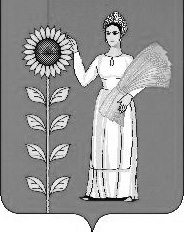 №п/пНаименование должностиДолжностной оклад (руб.)1Специалист по приему и обработке экстренных вызовов55802Старший специалист по приему и обработке экстренных вызовов58303Ведущий специалист по приему и обработке экстренных вызовов61404Главный специалист по приему и обработке экстренных вызовов6570№ п/пПоказатели отнесения к группе по оплате труда руководителей (численность обслуживаемого населения (чел.))Группа по оплате труда руководителей1от 500 тыс. и болееI2до 500 тыс.II